SOLDOTNA HIGH SCHOOL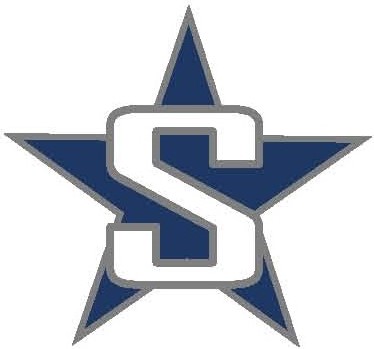 TRACK & FIELD 20182/28/2018		Wed		Track and Field Begins4/20/2018		Fri		vs Kodiak (Dual – Justin Maile Field)4/21/2018		Sat		@ Homer Invite4/24/2018		Tues		@ Seward (Tri – Kenai/Seward/SOHI)4/28/2018		Sat		@ Kenai Meet5/4-5/2018	Fri-Sat	@ Region III Preview (Houston)5/12/2018		Sat		Boroughs (SOHI – Justin Maile Field)5/18-19/2018	Fri-Sat	@ Region III Championships (Houston)	5/25-26/2018	Fri-Sat	@ State Championships (Palmer)	